PHIẾU ĐĂNG KÝ THAM GIA 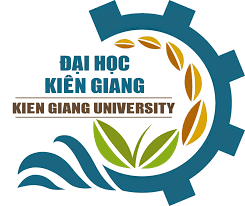 KHÓA ĐÀO TẠO:“KHỞI NGHIỆP ĐỔI MỚI SÁNG TẠO NĂM 2022”(Dành cho sinh viên và học sinh THPT)Địa điểm học: Nhà học B - Trường Đại học Kiên Giang.Khai giảng: Dự kiến ngày 22 tháng 7 năm 2022Tôi đã đọc và đồng ý với các điều khoản trên khi đăng ký khóa học Chữ ký học viên: 		Ngày:		Chữ ký lãnh đạo và dấu đơn vị (nếu có):IITHÔNG TIN HỌC SINH/SINH VIÊNTHÔNG TIN HỌC SINH/SINH VIÊNTHÔNG TIN HỌC SINH/SINH VIÊNHọ và tên: Họ và tên: Họ và tên: Họ và tên: Mã số HS/SV: Lớp:                                                                             Trường: Lớp:                                                                             Trường: Lớp:                                                                             Trường: Lớp:                                                                             Trường: Lớp:                                                                             Trường: Địa chỉ: Địa chỉ: Địa chỉ: Địa chỉ: Địa chỉ: Số Điện thoại: Số Điện thoại: Số Điện thoại: Email: Email: Năm sinh: Năm sinh: Năm sinh: Giới tính: Giới tính: Dân tộc: Dân tộc: Dân tộc: Trình độ học vấn: Trình độ học vấn: IIIICÓ THAM GIA CÁC HOẠT ĐỘNG SÁNG TẠO, CÓ Ý TƯỞNG KHỞI NGHIỆP, TÊN Ý TƯỞNG LÀ GÌ?CÓ THAM GIA CÁC HOẠT ĐỘNG SÁNG TẠO, CÓ Ý TƯỞNG KHỞI NGHIỆP, TÊN Ý TƯỞNG LÀ GÌ?CÓ THAM GIA CÁC HOẠT ĐỘNG SÁNG TẠO, CÓ Ý TƯỞNG KHỞI NGHIỆP, TÊN Ý TƯỞNG LÀ GÌ?IIILÝ DO THAM GIA KHÓA HỌCLÝ DO THAM GIA KHÓA HỌCLÝ DO THAM GIA KHÓA HỌCLÝ DO THAM GIA KHÓA HỌCIVIVĐIỀU KHOẢNĐIỀU KHOẢNĐIỀU KHOẢNHọc sinh/sinh viên có mặt trước 7h30 sáng ngày 22/7/2022 để làm thủ tục nhập họcHọc sinh/sinh viên có mặt trước 7h30 sáng ngày 22/7/2022 để làm thủ tục nhập họcHọc sinh/sinh viên có mặt trước 7h30 sáng ngày 22/7/2022 để làm thủ tục nhập họcHọc sinh/sinh viên có mặt trước 7h30 sáng ngày 22/7/2022 để làm thủ tục nhập họcHọc sinh/sinh viên có mặt trước 7h30 sáng ngày 22/7/2022 để làm thủ tục nhập họcHọc sinh/sinh viên  tham gia đầy đủ tất cả các buổi của khóa họcHọc sinh/sinh viên thực hiện đúng nội quy lớp học theo quy định của Giảng viênNghỉ buổi học nào phải có đơn xin phép gửi Ban Tổ chức và Giảng viênHọc sinh/sinh viên  tham gia đầy đủ tất cả các buổi của khóa họcHọc sinh/sinh viên thực hiện đúng nội quy lớp học theo quy định của Giảng viênNghỉ buổi học nào phải có đơn xin phép gửi Ban Tổ chức và Giảng viênHọc sinh/sinh viên  tham gia đầy đủ tất cả các buổi của khóa họcHọc sinh/sinh viên thực hiện đúng nội quy lớp học theo quy định của Giảng viênNghỉ buổi học nào phải có đơn xin phép gửi Ban Tổ chức và Giảng viênHọc sinh/sinh viên  tham gia đầy đủ tất cả các buổi của khóa họcHọc sinh/sinh viên thực hiện đúng nội quy lớp học theo quy định của Giảng viênNghỉ buổi học nào phải có đơn xin phép gửi Ban Tổ chức và Giảng viênHọc sinh/sinh viên  tham gia đầy đủ tất cả các buổi của khóa họcHọc sinh/sinh viên thực hiện đúng nội quy lớp học theo quy định của Giảng viênNghỉ buổi học nào phải có đơn xin phép gửi Ban Tổ chức và Giảng viên